North Carolina Theological Seminary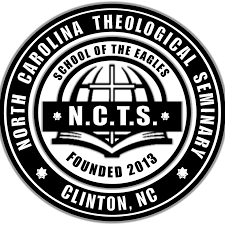 255 Isaac Weeks Road | Clinton, NC 28328 |(910)590-3131Dr. Varnie N. Fullwood, Founder and PresidentAPPLICATION OF ADMISSIONAPPLICANT INFORMATIONLast Name: 	First Name: 	M.I. Mailing Address: City 	State:	Zip:Date of Birth: 	SSN:  Home Phone: 	Cell Phone: Email address: 	EMPLOYMENT INFORMATIONCurrent Employer:			How long?Employer Address:Employer City, State, Zip: Employer Phone Number: 	  Employer Fax: MINISTRY INFORMATIONName of Local Church: Church Address:Church City, State, Zip: Pastor’s Name: 	Pastor’s Contact No: Are you a minister? Yes No Licensed Yes No Ordained  Yes  No  OtherIf you checked other, please explain: To what denomination or organization do you belong or classify yourself?List other ministries that you participate with and your function:REFERENCEReference Relative/Friend:   Relationship: Address:City/State/Zip:Please list 2 people who may be interested in attending North Carolina Theological Seminary Name:   Phone:  Email:Name:   Phone:  Email:PROGRAM OF DESIRED ENROLLMENT Associate    Bachelor   Year 1 Masters    Year 2 Masters   Doctorate PhDConcentration:   Biblical Studies   Christian Ministry    Biblical CounselingTheology		DivinityAll degree concentrations must be declared on the application. There will be additional fees and courses for changing degrees after the submission.Bachelor students may choose Biblical studies or Theology onlyMasters and Doctorate must choose one concentration.Biblical Counseling is only offered for Masters 2nd year, Doctoral, and PhDETHNIC ORIGIN Caucasian (Non-Hispanic)	Asian Pacific Islander	 Hispanic   Black (Non-Hispanic) American Indian/Alaskan	 Other (please specify) CITIZENSHIPCountry of Birth: 	Are you an American Citizen:  YES   NOIf no, please answer the following questions. Of what country are you a citizen?ARE YOU A PERMANENT U.S. RESIDENT?  YES   NO|ALIEN REGISTRATION #DO YOU PRESENTLY HAVE A U.S. VISA?   YES   NO |IF YES, WHAT TYPE? 	EXPIRATION DATE: EDUCATIONAL INFORMATIONNAME OF HIGH SCHOOL: CITY:COUNTY:   STATE:DATE OF GRADUATION 	IF YOU DID NOT GRADUATE, HAVE YOU OBTAINED A GED?  WHEN:LIST ALL COLLEGES THAT YOU HAVE ATTENDED IN CHRONOLOGICAL ORDERNAME OF INSTITUTION: CITY:COUNTY:   STATE:DATES ATTENDED FROM: 	TO	DEGREE RECEIVED:             HOURS EARNED:  COLLEGES CONTINUEDNAME OF INSTITUTION: CITY:COUNTY:   STATE:DATES ATTENDED FROM: 	TO	DEGREE RECEIVED:             HOURS EARNED:  COLLEGES CONTINUED NAME OF INSTITUTION: CITY:COUNTY:   STATE:DATES ATTENDED FROM: 	TO	DEGREE RECEIVED:             HOURS EARNED:  CURRENT STATUSARE YOU CURRENTLY ENROLLED IN THE LAST INSTITUTION ATTENDED: IF SO WHAT WILL BE YOUR LAST DATE OF ATTENDANCE: ARE YOU ELIGIBLE FOR RE-ADMISSION TO ANY OF THE INSTITUTIONS LISTED:  YES  NOIF NO, ARE REASONS  ACADEMIC  DISCIPLINARY OR OTHER (ATTACH EXPLANATION)ADDITIONAL INFORMATION:$100 NON-REFUNDABLE APPLICATION FEE MUST BE SUMBITTED WITH THIS APPLICATION$125 NON-REFUNDABLE APPLICATION FEE MUST BE SUBMITTED WITH THIS APPLICATION TO APPLY FOR THE DOCTORAL PROGRAMTUITION IS DIVIDED INTO MONTHLY PAYMENTS IF NOT PAID IN FULLTHE TEXTBOOK FEES MUST BE PAID BEFORE RECEIPT OF ANY MATERIALTHE GRADUATION FEES MUST BE PAID EACH YEAR (March 15) BEFORE RECEIPT OF THE DEGREETHE BALANCE OF THE TUITION MUST BE PAID PRIOR TO GRADUATION I have completed this application to the best of my ability and have been truthful to the best of my knowledge in answering all questions. I do hereby agree to abide by the high ethical standards set forth by North Carolina Theological Seminary and to conduct myself in accordance with the expectation of NCTS in order for my life to bring glory and honor to the Lord, Jesus Christ.  I have read the statement of faith of the North Carolina Theological Seminary and agree to follow its doctrinal stand in accordance with the Word of God.  GOWN SIZEPLEASE CHOOSE AN OPTION IN BOTH HEIGHT AND WEIGHT!!!Height: 	Weight: It is imperative that you print your name on this form the way you want it printed on your degree (no titles). There is a reprinting fee of $25.00 per certificate.  Thank you and may God richly bless you.  Name: Campus: 	President Name: Degree Level: Major: Signature of Applicant:Date: 